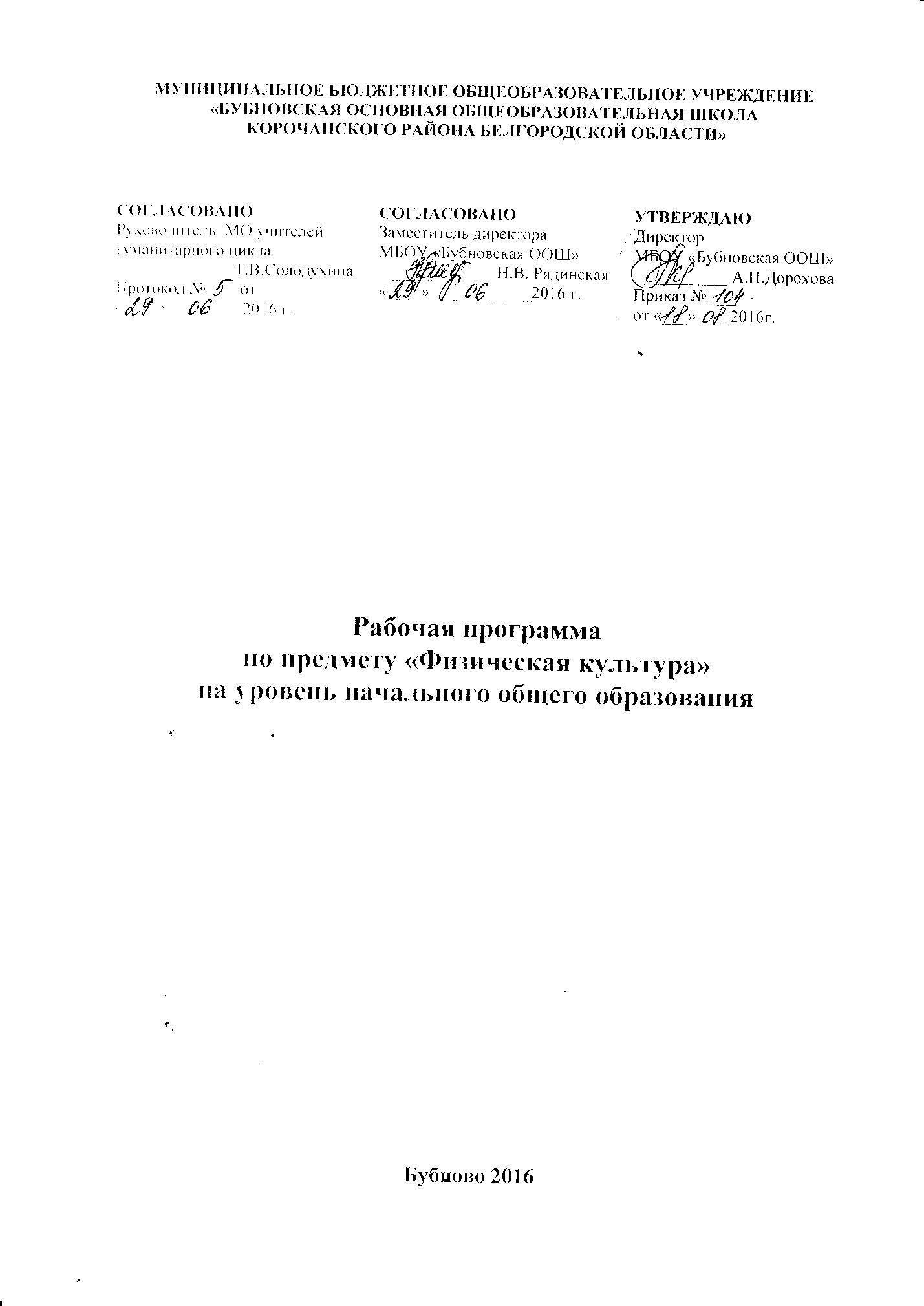 ПОЯСНИТЕЛЬНАЯ ЗАПИСКА
к рабочей программе по физической культуре
для учащихся 1-4 классовРабочая программа по физической культуре для учащихся 1-4 классов МБОУ «Бубновская ООШ» разработана в соответствии с требованиями федерального государственного образовательного стандарта начального общего образования по физкультуре, на основе авторской программы по физкультуре (авторы Т.В. Петрова, Ю.А.Копылов, Н.В.Полянская, С.С. Петров), с учетом примерной учебной программы начального общего образования по физической культуре сроком на пять лет.. Программный материал разработан и спланирован с учетом климатических условий и возможностей материальной базы школы. Материал программы направлен на воспитание у учащихся начальной школы потребности в систематических  занятиях физкультурой и спортом, на овладение основными видами физкультурно-спортивной деятельности, разностороннюю физическую подготовленность.Общая характеристика учебного предмета     Материал программы направлен на реализацию приоритетных задач образования — формирование всестороннего гармонично развитой личности; на реализацию творческих способностей обучающихся, их физическое совершенствование, на развитие основных двигательных (физических) жизненно важных качеств; на формирование у школьников научно обоснованного отношения к окружающему миру.В соответствии с программой образовательный процесс в области физической культуры должен быть ориентирован: на развитие основных физических качеств и повышение функциональных возможностей организма;на обогащение двигательного опыта физическими упражнениями с общеразвивающей и корригирующей направленностью, техническими действиями базовых видов спорта;на освоение знаний о физической культуре; на обучение навыкам и умениям в физкультурно-оздоровительной и спортивно-оздоровительной деятельности, самостоятельной организации занятий физическими упражнениями.     Принципы, лежащие в основе построения программы: личностно ориентированные принципы — двигательного развития, творчества, психологической комфортности;культурно ориентированные принципы — целостного представления о физической культуре, систематичности, непрерывности овладения основами физической культуры;деятельностноориентированные принципы — двигательной деятельности, перехода от совместной учебно-познавательной деятельности к самостоятельной физкультурной деятельности младшего школьника;принцип достаточности и сообразности, определяющий распределение учебного материала в конструкции основных компонентов двигательной (физкультурной) деятельности, особенностей формирования познавательной и предметной активности учащихся; принцип вариативности, лежащий в основе планирования учебного материала в соответствии с особенностями физического развитии, медицинских показаний, возрастно-половыми особенностями учащихся, интересами учащихся, материально-технической оснащённостью учебного процесса (спортивный зал, спортивные пришкольные площадки, стадион, бассейн), региональными климатическими условиями и типом, видом учебного учреждения (городские, малокомплектные и сельские школы).Место  курса в учебном  планеКурс «Физическая культура» изучается в 1- 4 классах  405 часов                                                                                                                                                                                                                                                                                                          Третий час на преподавание предмета был введён  приказом Минобрнауки от 30 августа 2010г. № 889. В приказе было указано: «Третий час учебного предмета «Физическая культура» использовать на увеличение двигательной активности учащихся и развитие физических качеств обучающихся, внедрение современных систем физического воспитания». В соответствии с учебным планом МБОУ«Бубновская ООШ»  на преподавание физкультуры в 1-4 классах отводится 3 часа в неделю. Соответственно программа рассчитана на 102 учебного часа, за исключением материала в 1 классе, который в соответствии п.10.10. СанПиН 2.4.2.2821 – 10 сокращен до 91 часа.Ценностные ориентиры содержания курса физической культуры.     Программа по учебному предмету «Физическая культура» отвечает генеральным целям физкультурного образования — ориентации на развитие личности обучающихся средствами и методами физической культуры, на усвоение универсальных жизненно важных двигательных действий, на познание окружающего мира.     Программа    ориентирована на создание у школьников основы для самостоятельной реализации учебной деятельности, обеспечивающей социальную успешность, развитие творческих способностей, саморазвитие и самосовершенствование, сохранение и укрепление здоровья обучающихся. Принципиальное значение придаётся обучению младших школьников навыкам и умениям организации и проведения самостоятельных занятий физическими упражнениями. В процессе самостоятельного использования учащимися приобретённых знаний, двигательных умений и навыков усиливается оздоровительный эффект физкультурно-оздоровительных мероприятий в режиме учебного дня. Учебный материал позволяет сформировать у школьников научно обоснованное отношение к окружающему миру, с опорой на предметные, метапредметные результаты и личностные требования.Личностные, метапредметные и предметные результаты освоения курса физической культуры.     Личностные результаты освоения содержания образования в области физической культуры:формирование основ российской гражданской идентичности, чувства гордости за свою Родину, российский народ и историю России, осознание своей этнической и национальной принадлежности; формирование ценностей многонационального российского общества; становление гуманистических и демократических ценностных ориентаций;формирование целостного, социально ориентированного взгляда на мир в его органичном единстве и разнообразии природы, народов, культур и религий;формирование уважительного отношения к иному мнению, истории и культуре других народов;овладение начальными навыками адаптации в динамично изменяющемся и развивающемся мире;принятие и освоение социальной роли обучающегося, развитие мотивов учебной деятельности и формирование личностного смысла учения;развитие самостоятельности и личной ответственности за свои поступки, в том числе в информационной деятельности, на основе представлений о нравственных нормах, социальной справедливости и свободе;формирование эстетических потребностей, ценностей и чувств;развитие этических чувств, доброжелательности и эмоционально-нравственной отзывчивости, понимания и сопереживания чувствам других людей;развитие навыков сотрудничества со взрослыми и сверстниками в разных социальных ситуациях, умения не создавать конфликтов и находить выходы из спорных ситуаций;формирование установки на безопасный, здоровый образ жизни, наличие мотивации к творческому труду, работе на результат, бережному отношению к материальным и духовным ценностям.Метапредметные результаты освоения содержания образования в области физической культуры: овладение способностью принимать и охранять цели и задачи учебной деятельности, поиска средств её осуществления;освоение способов решения проблем творческого и поискового характера;формирование умения планировать, контролировать и оценивать учебные действия в соответствии с поставленной задачей и условиями её реализации; определять наиболее эффективные способы достижения результата;формирование умения понимать причины успеха/неуспеха учебной деятельности и способности конструктивно действовать даже в ситуациях неуспеха;освоение начальных форм познавательной и личностной рефлексии;использование знаково-символических средств представления информации для создания моделей изучаемых объектов и процессов, схем решения учебных и практических задач;активное использование речевых средств и средств информационных и коммуникационных технологий для решения коммуникативных и познавательных задач;использование различных способов поиска (в справочных источниках и открытом учебном информационном пространстве сети Интернет), сбора, обработки, анализа, организации, передачи и интерпретации информации в соответствии с коммуникативными и познавательными задачами и технологиями учебного предмета; в том числе умение вводить текст с помощью клавиатуры, фиксировать (записывать) в цифровой форме измеряемые величины и анализировать изображения, звуки, готовить своё выступление и выступать с аудио-, видео - и графическим сопровождением; соблюдать нормы информационной избирательности, этики и этикета;овладение навыками смыслового чтения текстов различных стилей и жанров в соответствии с целями и задачами; осознанно строить речевое высказывание в соответствии с задачами коммуникации и составлять тексты в устной и письменной формах;овладение логическими действиями сравнения, анализа, синтеза, обобщения, классификации по родовидовым признакам, установления аналогий и причинно-следственных связей, построения рассуждений, отнесения к известным понятиям;готовность слушать собеседника и вести диалог; готовность признавать возможность существования различных точек зрения и права каждого иметь свою; излагать своё мнение и аргументировать свою точку зрения и оценку событий;определение общей цели и путей её достижения; умение договариваться о распределении функций и ролей в совместной деятельности; осуществлять взаимный контроль в совместной деятельности, адекватно оценивать собственное поведение и поведение окружающих;готовность конструктивно разрешать конфликты посредством учёта интересов сторон и сотрудничества;овладение начальными сведениями о сущности и особенностях объектов, процессов и явлений действительности (природных, социальных, культурных, технических и др.) в соответствии с содержанием конкретного учебного предмета;овладение базовыми предметными и межпредметными понятиями, отражающими существенные связи и отношения между объектами и процессами;умение работать в материальной и информационной среде начального общего образования (в том числе с учебными моделями) в соответствии с содержанием конкретного учебного предмета.     Предметные результаты освоения содержания образования в области физической     культуры:формирование первоначальных представлений о значении физической культуры для укрепления здоровья человека (физического, социального и психологического), о её позитивном влиянии на развитие человека (физическое, интеллектуальное, эмоциональное, социальное), о физической культуре и здоровье как факторах успешной учёбы и социализации;овладение умениями организовывать здоровьесберегающую жизнедеятельность (режим дня, утренняя зарядка, оздоровительные мероприятия, подвижные игры и т. д.);формирование навыка систематического наблюдения за своим физическим состоянием, величиной физических нагрузок, показателями физического развития (длиной, массой тела и др.), показателями развития основных двигательных качеств.Содержание курсаРаздел 1.Знания о физической культуре     Понятие о физической культуре. Зарождение и развитие физической культуры. Связь физической культуры с трудовой и военной деятельностью. Физическая культура народов разных стран. История физической культуры в России. Связь физической культуры с природными, географическими особенностями, традициями и обычаями страны.     Олимпийские игры. История появления Олимпийских игр. Возрождение Олимпийских игр. Важнейшие символы Олимпийских игр.     Внешнее строение тела человека. Опорно-двигательная система человека (общая характеристика, скелет и мышцы человека, суставы, сухожилия). Осанка человека. Стопа человека. Предупреждение травматизма во время занятий физическими упражнениями. Дыхательная система человека. Профилактика заболеваний органов дыхания.Подбор одежды, обуви и инвентаря для занятий физическими упражнениями.     Терминология гимнастических упражнений.     Способы передвижения человека. Основные двигательные качества человека (выносливость, сила, быстрота, гибкость, ловкость).Раздел 2.Организация здорового образа жизни     Правильный режим дня (соблюдение, планирование). Здоровое питание. Утренняя гигиеническая гимнастика. Физкультминутки. Закаливание. Массаж. Правила личной гигиены. Профилактика нарушений зрения.Раздел 3. Наблюдения за физическим развитием и физической подготовленностью Простейшие навыки контроля самочувствия. Измерение сердечного пульса (частоты сердечных сокращений). Измерение длины и массы тела. Оценка состояния дыхательной системы. Оценка правильности осанки. Оценка основных двигательных качеств.Раздел 4.Физкультурно – оздоровительная деятельностьФизические упражнения для утренней гигиенической гимнастики, физкультминуток, профилактики нарушений осанки, профилактики плоскостопия. Комплексы упражнений для развития основных двигательных качеств. Тренировка дыхания. Упражнения для снятия утомления глаз и профилактики нарушений зрения. Упражнения для расслабления мышц. Упражнения для успокоения (психорегуляции).Раздел 5 . Спортивно-оздоровительная деятельностьСтроевыеупражнения и строевые приёмы.Легкая атлетика.Беговые и прыжковые упражнения, бросание малого и большого мяча, метание.Гимнастика с основами акробатики. Лазание, перелезание, ползание, висы и упоры;акробатические упражнения, кувырки, перекаты, снарядная гимнастика.Лыжная подготовка. Лыжные ходы; повороты; спуски; подъёмы; торможение.Подвижные игры. На свежем воздухе и в помещении, спортивные игры (футбол, волейбол, баскетбол).Тематическое планирование с определением видов учебной  деятельности обучающихся по физической культуре 1 классТематическое планирование с определением видов учебной  деятельности обучающихся по физической культуре 2 класс  Тематическое планирование с определением видов учебной  деятельности обучающихся по физической культуре 3 класс Тематическое планирование с определением видов учебной  деятельности обучающихся по физической культуре 4 классПланируемые результаты По окончании начальной школы учащийся должен показать уровень физической подготовленности не ниже результатов, приведенных в таблице, что соответствует обязательному минимуму содержания образования.Учебно- методическое и материально технические средстваобеспечения образовательного процессаВ учебном процессе используется учебник Лях В.И. Физическая культура. 1 – 4 кл. учеб. Для общеобразоват. Учреждений. М.: Просвещение, 2012.Подписное издание научно-методического журнала «Физическая культура в школе». Обеспечен  доступ в  Интернет.Спортивный инвентарь: - мячи баскетбольные, - мячи волейбольные, - мячи резиновые большие, - кегли,- гимнастические  палки, - маты,-  скамейки,-  мостик и козел гимнастические, - обручи,-  скакалки.-  разновысокие перекладины,- полоса препятствий,- лыжи№п/пВид программного материалаКоличество часов (уроков)Количество часов (уроков)Количество часов (уроков)Количество часов (уроков)№п/пВид программного материалакласскласскласскласс№п/пВид программного материала12341.Знания о физической культуре44442.Организация здорового образа жизни33333.Наблюдение за физическим развитием и физической подготовленностью, ОФП22224.Физкультурно-оздоровительная деятельность33335.Спортивно-оздоровительная деятельность789090905.1Подвижные игры, спортивные игры133030305.2Гимнастика с элементами акробатики231818185.3Лыжная  подготовка19191919Итого часов в год:91102102102№урокаДатаДатаКол-во часовСодержание программного материалаХарактеристика деятельности учащихсяРеализация электронного обучения№урокапо плануфактКол-во часовСодержание программного материалаХарактеристика деятельности учащихсяРеализация электронного обучения11Понятие о физической культуреОбъяснять значение понятия «физическая культура»;определять и кратко характеризовать значение занятий физическими упражнениями для человека21Зарождение и развитие физической культурыПересказывать тексты о развитии физической культуры в древнем мире; с помощью иллюстраций в тексте учебника объяснять связь физической культуры и охоты в древности; описывать способ обучения детей приёмам охоты у древних народов 31Связь физической культуры с трудовой и военной деятельностьюУрок-соревнованиеПонимать значение физической подготовки в древних обществах;понимать важность физического воспитания в детском возрасте;раскрывать связь физической культуры с трудовой и военной деятельностью человека41Внешнее строение тела человекаНазывать части тела человека 51Правильный режим дня Понимать значение понятия «режим дня»;называть элементы режима дня;понимать значение утренней гигиенической гимнастики и61Здоровое питание Урок-соревнованиеПонимать понятия «правильное питание», «режим питания»;соблюдать режим питания;различать более полезные и менее полезные для здоровья человека продукты питания7Правила личной гигиеныОбъяснять значение понятия «гигиенические процедуры»;знать правила выполнения элементарных закаливающих процедур8Простейшие навыки контроля самочувствияОпределять внешние признаки собственного недомогания9Простейшие навыки контроля самочувствия Урок-соревнованиеОпределять внешние признаки собственного недомогания10Физические упражнения для утренней гигиенической гимнастикиПонимать технику выполнения упражнений;выполнять предложенные комплексы упражнений11Физические упражнения для физкультминутокПонимать технику выполнения упражнений;выполнять предложенные комплексы упражнений12Упражнения для профилактики нарушений зрения Урок-соревнованиеС помощью иллюстраций в тексте учебника объяснять правила чтения;знать и выполнять основные правила чтения131Лёгкая атлетика (11 ч)Занимаемся бегом.Знать основные правила выполнения бега, прыжков и метаний малого мяча;правильно выполнять основные движения ходьбы, бега, прыжков;бегать с максимальной скоростью на дистанцию до 10 м141Беговые упражнения на короткие дистанции.Метание малого мяча из положения стоя грудь в направления метания на заданное расстояние. Подвижная игра « К своим флажкам».правильно выполнять метание мяча151Урок-соревнованиеМетание малого мяча на дальность. Подвижная игра «К своим флажкам».правильно выполнять метание мяча161Челночный бег 3x10 м. Чередование ходьбы, бега (бег 60 м, ходьба 100м). Подвижная игра «Пятнашки», «К своим флажкам»правильновыполнятьосновныедвиженияходьбы, бега,прыжков171Челночный бег 3x10 м Чередование ходьбы, бега (бег 60 м, ходьба 100м). Подвижная игра «Пятнашки», «К своим флажкам»правильновыполнятьосновныедвиженияходьбы, бега,прыжков181Урок-соревнованиеЧелночный бег 3x10 м. Подвижная игра «Пятнашки», «К своим флажкам»правильно выполнять основные движения ходьбы, бега191Игры: «Прыгающие воробушки», «Зайцы в огороде», «Лисы и куры»201Игры: «Прыгающие воробушки», «Зайцы в огороде», «Лисы и куры»211Урок-соревнованиеИгры: «Прыгающие воробушки», «Зайцы в огороде», «Лисы и куры»221Игры: «Кто дальше бросит», «Точный расчёт», эстафеты.231Игры: «Прыгающие воробушки», «Зайцы в огороде». Эстафеты.241Гимнастика с основами акробатики (23 ч)Техника безопасности при занятиях  акробатическими упражнениями. Акробатические упражнения.Строевые упражнения приёмы 251Перестроения. Размыкание на вытянутые в стороны руки. Повороты направо, налево. Выполнение команды «Класс, шагом марш!», «Класс, стой!». Стойка на носках, на одной ноге на гимнастической скамейке. Ходьба по гимнастической скамейке. Перешагивание через мячи. Игра «Змейка».играть вподвижные игры по правилам261Перестроение по звеньям, по заранее установленным местам. Размыкание на вытянутые в стороны руки. Повороты направо, налево. Выполнение команды «Класс, шагом марш!», «Класс, стой!». Стойка на носках, на одной ноге на гимнастической скамейке. Ходьба по гимнастической скамейке. Перешагивание через мячи. Игра «Змейка».играть вподвижные игры по правилам271Урок-соревнованиеЛазание по гимнастической стенке и канату. Лазание по гимнастической скамейке. Игра «Ниточка и иголочка».понимать правила подвижных игр; 281Лазание на гимнастической скамейке. Перелезание через коня. Игра «Ниточка и иголочка».играть вподвижные игры по правилам291Лазание по гимнастической скамейке. Подтягивание лежа на животе на гимнастической скамейке. Перелазание через горку матов. Перелезание через коня. Игра «Ниточка и иголочка».играть вподвижные игры по правилам301Урок-соревнованиеЛазание на гимнастической скамейке. Подтягивание лежа на животе по гимнастической скамейке. Перелезание через гору матов Перелезание через коня. Игра «Ниточка и иголочка».играть вподвижные игры по правилам311ОРУ в движении. Упражнения в висе стоя и лёжа. Подвижные игры: «Прыжки с подбрасыванием мяча», «Пробеги под скакалкой»Понимать правила техники безопасности при занятиях гимнастикой;понимать технику выполнения упражнений;правильно выполнять основные строевые упражнения и команды, упражнения по лазанию и перелезанию321ОРУ в движении. Упражнения в висе стоя и лёжа. Подвижные игры: «Прыжки с подбрасыванием мяча», «Пробеги под скакалкой»понимать правила подвижных игр; 331Урок-соревнованиеВ висе к гимнастической стенке поднимание согнутых и прямых ног. Подвижные игры: «Прыжки с подбрасыванием мяча», «Пробеги под скакалкой»играть вподвижные игры по правилам341Освоение висов и упоров, развитие силовых и координационных способностей Подвижные игры: «Прыжки с подбрасыванием мяча», «Пробеги под скакалкой»играть вподвижные игры по правилам351Освоение висов и упоров, развитие силовых и координационных способностей. играть вподвижные игры по правилам361Урок-соревнованиеПодтягивание лежа на животе по гимнастической скамейке. Подвижные игры: «Прыжки с подбрасыванием мяча», «Пробеги под скакалкой»играть вподвижные игры по правилам371Перестроение по звеньям, по заранее установленным местам.. Повороты направо, налево. Выполнение команды «Класс, шагом марш!», «Класс, стой!». Кувырок в сторону. Игра «Прыжок и кувырок», «змейка».играть вподвижные игры по правилам381Перестроение по звеньям, по заранее установленным местам.. Выполнение команды «Класс, шагом марш!»,«Класс, стой!». Стойка на носках, на одной ноге на гимнастической скамейке.. Игра «Прыжок и кувырок».называть правила техники безопасности на занятиях гимнастикой391Урок-соревнованиеЭстафеты с элементами акробатикивыполнять строевые приёмы и упражнения;401Перекаты в группировке, лежа на животе и из упора стоя на коленях. Кувырок вперед. Стойка на лопатках согнув ноги. Из стойки на лопатках, согнув ноги перекат вперёд в упор присев. Игра «Пойти бесшумно», «Прыжок и кувырок»использовать упражнения по подтягиванию и отжиманию для развития мышечной силы411Перекаты в группировке, лежа на животе и из упора стоя на коленях. Кувырок вперед. Стойка на лопатках согнув ноги. Из стойки на лопатках, согнув ноги перекат вперёд в упор присев. Игра «Пойти бесшумно», «Прыжок и кувырок»использовать упражнения по подтягиванию и отжиманию для развития мышечной силы421Урок-соревнованиеКувырок вперед. Стойка на лопатках согнув ноги. Из стойки на лопатках, согнув ноги перекат вперёд в упор присев. Эстафеты.использовать упражнения по подтягиванию и отжиманию для развития мышечной силы431Строевые упражнения (перестроение из одной шеренги в две; выполнение команд).Акробатическая комбинация.использовать упражнения по подтягиванию и отжиманию для развития мышечной силы441Кувырок вперёд, стойка на лопатках.Полоса препятствий.использовать упражнения по подтягиванию и отжиманию для развития мышечной силы451Урок-соревнованиеКувырок вперёд, стойка на лопатках.Полоса препятствий.использовать  упражнения по  подтягиванию и  отжиманию для  развития мышечной силы461Кувырок вперёд, стойка на лопатках.Полоса препятствий.использовать упражнения по подтягиванию и отжиманию для развития мышечной силы471Лыжная подготовка 19 ч Одежда для занятий лыжной подготовкой, выбор снаряжения для занятий, Подбирать одежду для занятий лыжной подготовкой;понимать и называть правила техники безопасности при лыжной подготовке;481способы переноски лыж, стойки на лыжах. Передвижения на лыжах (повороты переступанием, скользящий ход)выполнять основные приёмы переноски лыж, построения и перестроения на лыжах;491Урок-соревнованиеспособы переноски лыж, стойки на лыжах. Передвижения на лыжах (повороты переступанием, скользящий ход)выполнять основные приёмы переноски лыж, построения и перестроения на лыжах;501Обучение технике скользящего шагавыполнять скользящий ход511Обучение технике скользящего шагавыполнять скользящий ход521Урок-соревнованиеОбучение технике скользящего шагавыполнять скользящий ход531Обучение технике скользящего шагавыполнять скользящий ход541. Укрепление здоровья средствами закаливания. Игры на лыжах: «Кто быстрее», «Встречные эстафеты»называть правила техники безопасности на уроках по лыжной подготовки551Урок-соревнованиеОбучение технике скользящего шага с палками Подвижные игры «Вызов номера» и «скользи как можно дальше». Передвижение на лыжах до 1 кмвыполнять передвижение по ровной местности561Урок-соревнованиеПередвижение на лыжах до 1 км.Подвижные игры «Вызов номера»  «Скользи как можно дальше».прохождение дистанции 1 км скользящим шагом571Обучение технике скользящего шага с палками Подвижные игры «Вызов номера» и «скользи как можно дальше». Передвижение на лыжах до 1 кмвыполнять передвижение по ровной местности581Урок-соревнованиеСовершенствование технике скользящего шага с палками. Передвижение на лыжах до 1 км. Подвижные игры «Вызов номера» и «скользи как можно дальше»выполнятьпередвижениепо ровнойместностискользящимшагом591Урок-соревнованиеПередвижение на лыжах до 1 км.Подвижные игры «Вызов номера» и «Скользи как можно дальше».прохождение дистанции 1 км скользящим шагом601Совершенствование техники ступающего и скользящего шага с палками. Повторение поворотов переступанием. Передвижение на лыжах до 1 кмПодвижные игры «Вызов номера» и «к своим флажкам»выполнятьпередвижениепо ровнойместностискользящимшагом611Урок-соревнованиеИзучение технике спусков и подъёмов.Передвижение на лыжах до 1 кмПодвижные игры «Скольжение на одной лыже», «То на правой, то на левой лыже»выполнитьспуски спологихсклонов,торможение621Передвижение на лыжах до 1 кмПодвижные игры «Вызов номера» и «к своим флажкам»Прохождение дистанции 1 км скользящим шагом631Совершенствование техники ступающего и скользящего шага с палками. Повторение поворотов переступанием. Передвижение на лыжах до 1 кмПодвижные игры «Вызов номера» и «к своим флажкам»641Урок-соревнованиеСовершенствование техники ступающего и скользящего шага с палками. Повторение поворотов переступанием. Передвижение на лыжах до 1 кмПодвижные игры «Вызов номера» и «к своим флажкам»651Совершенствование техники ступающего и скользящего шага с палками. Повторение поворотов переступанием. Передвижение на лыжах до 1 км661Подвижные игры 22 часа.Правила проведения подвижных игр. Правила общения во время подвижной игрыИграть в подвижные игрыразвивать навыки общения со сверстниками671Правила проведения подвижных игр. Правила общения во время подвижной игрыИграть в подвижные игры;развивать навыки общения со сверстниками681Овладение основами технико- тактических взаимодействий в игре Подвижные игры: Прыжки с мячом Мяч большой и маленькийтехника безопасности на спортивных площадках691Овладение основами технико-тактических взаимодействий в игре Подвижные игры: Эстафеты с мячом с различных стартов Мяч большой и маленькийпонимать правила подвижных игр; играть в701Урок-соревнованиеЭстафеты с ведением и бросками мячаиграть в подвижные игры по правилам711Овладение основами технико-тактических взаимодействий в игре Подвижные игры: Игры с мячом Эстафеты с ведением и броскомиграть в подвижные игры по правилам721Овладение основами технико-тактических взаимодействий в игре. Подвижные игры: Игры с мячом Эстафеты с ведением и броскомиграть в подвижные игры по правилам731Урок-соревнованиеЭстафеты с ведением и бросками мячаиграть в подвижные игры по правилам741Подвижные игры: «Кто дальше бросит», «Точный расчёт»играть в подвижные игры по правилам751Ловля, передача и ведение мяча в движении, на месте и в парах. Подвижные игры: «Кто дальше бросит», «Точный расчёт»играть в подвижные игры по правилам761Урок-соревнованиеПодвижные игры: «Кто дальше бросит», «Точный расчёт», «Метко в цель»играть в подвижные игры по правилам771Подвижные игры: Игры с мячом. Эстафеты с ведением и броскомиграть в подвижные игры по правилам781Подвижные игры: Игры с мячом Эстафеты с ведением и броскомиграть в подвижные игры по правилам791Урок-соревнованиеЭстафеты с ведением и бросками мячаиграть в подвижные игры по правилам801Подвижные игры: Мяч соседу «Мини-баскетбол» Белые медведипонимать правила подвижных игр;811Подвижные игры: Мяч соседу «Мини-баскетбол» Белые медведииграть вподвижные игры по правилам821Урок-соревнованиеМяч соседу Бросок мяча в колоннеиграть в подвижные игры по правилам831Овладение основами технико-тактических взаимодействий в игре. Быстрее к названному предмету, Белые медведи, «Мини-баскетбол»играть в подвижные игры по правилам841Овладение основами технико-тактических взаимодействий в игре. Быстрее к названному предмету, Белые медведи, «Мини-баскетбол»играть в подвижные игры по правилам851Урок-соревнованиеМяч соседу Бросок мяча в колоннеиграть вподвижные игры      по правилам861Подвижные игры: «Кто дальше бросит», «Точный расчёт»играть в подвижные игры по правилам871Ловля, передача и ведение мяча в движении, на месте и в парах. Подвижные игры: «Кто дальше бросит», «Точный расчёт»играть в подвижные игры по правилам881Лёгкая атлетика 12 чЗанимаемся бегом. Бег, прыжки, упражнения с резиновым мячом (подбрасывания, броски из разных положений и ловля мяча), игры с бегом, прыжками, метаниями малого мячаЗнать основные правила выполнения бега, прыжков и метаний малого мяча;правильно выполнять основные движения ходьбы, бега, прыжков;бегать с максимальной скоростью на дистанцию до 10 м891Беговые упражнения на короткие дистанции.Метание малого мяча из положения стоя грудь в направления метания на заданное расстояние. Подвижная игра « К своим флажкам».правильно выполнять метание мяча901Урок-соревнованиеМетание малого мяча на дальность. Подвижная игра «К своим флажкам».правильно выполнять метание мяча911Челночный бег 3x10 м. Чередование ходьбы, бега (бег 60 м, ходьба 100м). Подвижная игра «Пятнашки», «К своим флажкам»правильновыполнятьосновныедвиженияходьбы, бега,прыжков921Челночный бег 3x10 м Чередование ходьбы, бега (бег 60 м, ходьба 100м). Подвижная игра «Пятнашки», «К своим флажкам»правильновыполнятьосновныедвиженияходьбы, бега,прыжков931Урок-соревнованиеЧелночный бег 3x10 м. Подвижная игра «Пятнашки», «К своим флажкам»правильно выполнять основные движения ходьбы, бега941Игры: «Прыгающие воробушки», «Зайцы в огороде», «Лисы и куры»правильно выполнять основные движения ходьбы, бега, прыжков;951Игры: «Прыгающие воробушки», «Зайцы в огороде», «Лисы и куры»правильно выполнять основные движения ходьбы, бега, прыжков;961Урок-соревнованиеИгры: «Прыгающие воробушки», «Зайцы в огороде», «Лисы и куры»971Игры: «Кто дальше бросит», «Точный расчёт», эстафеты.правильно выполнять основные движения ходьбы, бега, прыжков;981Игры: «Прыгающие воробушки», «Зайцы в огороде». Эстафеты.правильно выполнять основные движения ходьбы, бега, прыжков;991Бег, прыжки, упражнения с резиновым мячом (подбрасывания, броски из разных положений и ловля мяча), игры с бегом, прыжками, метаниями малого мячаЗнать основные правила выполнения бега, прыжков и метаний малого мяча;правильно выполнять основные движения ходьбы, бега, прыжков;№урока      Дата       Дата Кол-во часовСодержание программного материалаХарактеристика деятельности учащихсяРеализация электронного обучения№урокапо плануфактКол-во часовСодержание программного материалаХарактеристика деятельности учащихсяРеализация электронного обученияРаздел 1. Знания о физической культуре  4 ч11Олимпийские игры. История появления Олимпийских игрПересказывать тексты об истории 
возникновения Олимпийских игр;понимать миротворческую роль Олимпийских игр в древнем мире21Части скелета человека. Назначение скелета и скелетных мышц в теле человекаНазывать части скелета человека;объяснять функции скелета и мышц в организме человека31Понятие осанки. Влияние осанки на здоровье. Правильная осанка в положении сидя и стояОпределять понятие «осанка»;обосновывать связь правильной осанки и здоровья организма человека;описывать правильную осанку человека в положении сидя и стоя41Одежда для занятий разными физическими упражнениямиПодбирать спортивную одежду в зависимости от времени года и погодных условий;подбирать необходимый инвентарь для занятий разными видами физических упражненийРаздел 2. Организация здорового образа жизни  3 ч51Понятие о здоровом образе жизни. Элементы режима дня. Планирование своего режима дняОбъяснять значение понятия «здоровый образ жизни»;составлять правильный режим дня;объяснять значение сна и правильного питания для здоровья человека61Закаливание Понятие о закаливании. Простейшие закаливающие процедуры (воздушные ванны, обтирания, хождение босиком)Называть способы закаливания организма;обосновывать смысл закаливания;описывать простейшие процедуры закаливания71Профилактика нарушений зренияНазывать правила гигиены чтения, просмотра телевизора, работы за компьютером;определять правильное положение тела при чтении и работе за компьютеромРаздел 3. Наблюдение за физическим развитием и физической подготовленностью  1 ч81Оценкаправильности осанкиОпределять правильность осанки 
в положении стоя у стены;научиться контролировать осанку в положении сидя и стояРаздел 4. Физкультурно-оздоровительная деятельность  4 ч91Физические упражнения для утренней гигиенической гимнастикиУметь готовить место для занятия утренней гигиенической гимнастикой;выполнять упражнения для утренней гигиенической гимнастики 101Физические упражнения для физкультминутокУметь планировать физкультминутки 
в своём режиме дня;выполнять упражнения для физкультминутки111Физические упражнения для расслабления мышц Расслабление мышц в положении лёжа на спинеПонимать значение в жизни человека умения расслаблять мышцы;понимать назначение упражнений для расслабления мышц121Физические упражнения для профилактики нарушений осанки Ходьба, сидение на коленях и стойка на одной ноге с удержанием книги на головеВыполнять упражнения во время самостоятельных занятий физической культуройЛёгкая атлетика 12 ч131Беговые упражнения (бег в среднем темпе, бег с максимальной скоростью, бег с ускорением, челночный бег на полосе 3 × 10 м)Называть правила техники безопасности на занятиях лёгкой атлетикой;141Беговые упражнения (бег в среднем темпе, бег с максимальной скоростью, бег с ускорением, челночный бег на полосе 3 × 10 м)правильно выполнять основные движения ходьбы, бега, прыжков;151Урок-соревнование Беговые упражнения (бег в среднем темпе, бег с максимальной скоростью, бег с ускорением, челночный бег на полосе 3 × 10 м)правильно выполнять основные движения ходьбы, бега, прыжков;161Беговые упражнения (бег в среднем темпе, бег с максимальной скоростью, бег с ускорением, челночный бег на полосе 3 × 10 м)правильно выполнять основные движения ходьбы, бега, прыжков;171Беговые упражнения (бег в среднем темпе, бег с максимальной скоростью, бег с ускорением, челночный бег на полосе 3 × 10 м) правильно выполнять основные движения ходьбы, бега, прыжков;181Урок-соревнованиеБеговые упражнения (бег в среднем темпе, бег с максимальной скоростью, бег с ускорением, челночный бег на полосе 3 × 10 м)правильно выполнять основные движения ходьбы, бега, прыжков;бегать с максимальной скоростью на дистанцию до 30 м;бегать дистанцию 1 км на время;191Беговые упражнения (бег в среднем темпе, бег с максимальной скоростью, бег с ускорением, челночный бег на полосе 3 × 10 м),)201прыжковые упражнения (в длину с места211Урок-соревнование прыжковые упражнения (в длину с места, в длину с разбега 3–5 шагов),выполнять прыжок в длину с разбега221метание резинового мяча разными способами (вверх двумя руками, вперёд одной рукой, двумя руками от груди, двумя руками из-за головы, снизу двумя руками231метание резинового мяча разными способами (вверх двумя руками, вперёд одной рукой, двумя руками от груди, двумя руками из-за головы, снизу двумя руками241Урок-соревнованиеметание резинового мяча разными способами (вверх двумя руками, вперёд одной рукой, двумя руками от груди, двумя руками из-за головы, снизу двумя рукамиГимнастика с основами акробатики  23 ч251Строевые приёмы и упражнения (ходьба на полусогнутых ногах, в приседе, на носках, широким шагом, с высоким подниманием коленей;Выполнять строевые приёмы и упражнения;261выполнение команд «По порядку рассчитайсь!», «На первый-второй рассчитайсь!»;Выполнять строевые приёмы и упражнения;271Урок-соревнованиеповороты направо, налево, кругом;Выполнять строевые приёмы и упражнения;281Построения в шеренгу, в колонну по одному; выполнение команд «Шагом марш!», «Стой!»;Выполнять строевые приёмы и упражнения;291Передвижения в колонне по одному.Выполнять строевые приёмы и упражнения;301Урок-соревнование Отжимание в упоре лежа и в упоре на гимнастической скамейке, подтягивание на высокой и низкой перекладине.использовать упражнения по подтягиванию и отжиманию для развития мышечной силы;311Лазание по гимнастической скамейке упоре присев и стоя на коленях. Подтягивание лежа на животе  по гимнастической скамейке.выполнять строевые приёмы и упражнения;321Лазание на гимнастической скамейке.  Подтягивание лежа на животе  по гимнастической скамейке.использовать упражнения по подтягиванию и отжиманию для развития мышечной силы331Урок-соревнованиеЛазание на гимнастической скамейке. Подтягивание лежа на животе  по гимнастической скамейке.использовать упражнения по подтягиванию и отжиманию для развития мышечной силы341Лазание на гимнастической скамейке. Подтягивание лежа на животе  по гимнастической скамейке.   использовать упражнения по подтягиванию и отжиманию для развития мышечной силы351Урок-соревнованиеЛазание на гимнастической скамейке. Подтягивание лежа на животе  по гимнастической скамейке. Перелезание через гору матов.  использовать упражнения по подтягиванию и отжиманию для развития мышечной силы361Урок-соревнованиеУпражнения  в висе стоя и лёжа. Подвижные игры: «Прыжки с подбрасыванием мяча», «Пробеги под скакалкой»использовать упражнения по подтягиванию и отжиманию для развития мышечной силы371Упражнения  в висе стоя и лёжа. Подвижные игры: «Прыжки с подбрасыванием мяча», «Пробеги под скакалкой»использовать упражнения по подтягиванию и отжиманию для развития мышечной силы381Урок-соревнованиеПодвижные игры: «Прыжки с подбрасыванием мяча», «Пробеги под скакалкой»использовать упражнения по подтягиванию и отжиманию для развития мышечной силы391Урок-соревнованиеОсвоение висов и упоров, развитие силовых и координационных способностейОРУ с предметами.   использовать упражнения по подтягиванию и отжиманию для развития мышечной силы401ОРУ с предметами.   В висе к гимнастической стенке поднимание согнутых и прямых ног. использовать упражнения по подтягиванию 411Урок-соревнованиеПодтягивание лежа на животе по гимнастической скамейке. Подвижные игры: «Прыжки с подбрасыванием мяча», «Пробеги под скакалкой»использовать упражнения по подтягиванию и отжиманию для развития мышечной силы421Урок-соревнованиеПерестроение по звеньям, по заранее установленным местам.. Выполнение команды «Класс, шагом марш!», «Класс, стой!». выполнять строевые приёмы и упражнения431ОРУ с предметами. Стойка на носках, на одной ноге на гимнастической скамейке. Ходьба по гимнастической скамейке. выполнять строевые приёмы и упражнения;выполнять основные элементы кувырка вперёд441Урок-соревнованиеКувырок вперед. Стойка на лопатках согнув ноги. Из стойки на лопатках, согнув ноги перекат вперёд в упор присев. Эстафеты.выполнять основные элементы кувырка вперёд451Урок-соревнованиеСтроевые приёмы и упражнения Отжимание в упоре лежа и в упоре на гимнастической скамейке, подтягивание на высокой и низкой перекладине.использовать упражнения по подтягиванию и отжиманию для развития мышечной силы;461Группировка, перекаты в группировке, кувырок вперёдвыполнять основные элементы кувырка вперёд471Группировка, перекаты в группировке, кувырок вперёдвыполнять основные элементы кувырка вперёдЛыжная подготовка 19 ч481Инструктаж по технике безопасности во время занятий на лыжах. Ознакомление с основными требованиями к одежде и обуви во время занятий лыжами. Лыжный инвентарь: правила обращения. Переноска и надевание лыж.Выполнять передвижение по ровной местности (ступающим шагом с палками и без палок, скользящим шагом, прохождение дистанции 1 км скользящим шагом), спуски с пологих склонов, торможение «плугом», подъём «лесенкой»;описывать правила хранения лыж, называть правила техники безопасности на уроках по лыжной подготовке491Обучение технике скользящего  шага с палкамиПодвижные игры «Вызов номера» и «скользи как можно дальше». Передвижение на лыжах до 1 кмвыполнять передвижение по ровной местности 501Урок-соревнованиеПередвижение на лыжах до 1 км.Подвижные игры «Вызов номера» и «Скользи как можно дальше».прохождение дистанции 1 км скользящим шагом511Игры на лыжах: «Кто быстрее», «Встречные эстафеты»игра в игры по правилам521Обучение технике скользящего  шага с палкамиПодвижные игры «Вызов номера» и «скользи как можно дальше». прохождение дистанции 1 км скользящим шагом531Урок-соревнованиеПередвижение на лыжах до 1 км.прохождение дистанции 1 км скользящим шагом541Совершенствование технике скользящего  шага с палками.Подвижные игры «Вызов номера» и «скользи как можно дальше»выполнять передвижение по ровной местности скользящим шагом551Совершенствование техники ступающего и скользящего  шага с палками. «Вызов номера» и «к своим флажкам»выполнять передвижение по ровной местности скользящим шагом561Урок-соревнованиеПередвижение на лыжах до 1 км изучение технике спусков и подъёмов.Передвижение на лыжах до 1 кмПодвижные игры «Скольжение на одной лыже», «То на правой, то на левой лыже»прохождение дистанции 1 км скользящим шагом выполнить спуски с пологих склонов, торможение «плугом», подъём «лесенкой»;571Повторение поворотов переступанием.Подъёмы и спуски с небольших склоноввыполнить спуски с пологих склонов, торможение «плугом», подъём «лесенкой»;581Повторение поворотов переступанием.Подъёмы и спуски с небольших склоноввыполнить спуски с пологих склонов, торможение «плугом», подъём «лесенкой»;591Урок-соревнование Передвижение на лыжах до 1км.Подвижные игры «Скольжение на одной лыже», «Спуск по снежному склону».прохождение дистанции 1 км скользящим шагом601 Совершенствование техники спусков и подъёмовПовторение поворотов переступанием.выполнить спуски с пологих склонов, торможение611 Совершенствование техники спусков и подъёмовПовторение поворотов переступанием.выполнить спуски с пологих склонов, торможение «плугом», подъём «лесенкой»621Урок-соревнованиеПередвижение на лыжах до 1 кмпрохождение дистанции 1 км скользящим шагом631Совершенствование техники лыжных ходов.          Подвижные игры «Скольжение на одной лыже», «Спуск по снежному склону»прохождение дистанции 1 км скользящим шагом641Освоение техники лыжных ходовПередвижение на лыжах до 1 км.прохождение дистанции 1 км скользящим шагом651Урок-соревнованиеПередвижение на лыжах до 1 км.прохождение дистанции 1 км скользящим шагом661Освоение техники лыжных ходовПодвижные игры «Скольжение на одной лыже», «Спуск по снежному склону».прохождение дистанции 1 км скользящим шагомПодвижные и спортивные игры  25 ч671Подвижные игры с включением бега, прыжков, метаний мяча для занятий на свежем воздухе и в спортивном залеНазывать правила техники безопасности на спортивных площадках;понимать правила подвижных игр;играть в подвижные игры по правилам681Урок-соревнование     Передвижение на лыжах до 1 км Подвижные игры «Скольжение на одной лыже», «Спуск по снежному склону».прохождение дистанции 1 км скользящим шагом691Инструктаж по ОТ на уроках подвижных игр. Подвижные игры: «Кто дальше бросит», «Точный расчёт», «Метко в цель»называть правила техники безопасности на спортивных площадках701Ловля и передача мяча в движении.Подвижные игры: «Кто дальше бросит», «Точный расчёт», «Метко в цель»играть в подвижные игры по правилам71Урок-соревнованиеПодвижные игры: «Кто дальше бросит», «Точный расчёт», «Метко в цель»играть в подвижные игры по правилам721Подвижные игры: «Кто дальше бросит», «Точный расчёт», «Метко в цель»играть в подвижные игры по правилам731Подвижные игры: «Кто дальше бросит», «Точный расчёт», «Метко в цель»играть в подвижные игры по правилам741Урок-соревнованиеПодвижные игры: «Кто дальше бросит», «Точный расчёт», «Метко в цель»играть в подвижные игры по правилам751 Овладение умениями в ловле, бросках и передачах мяча индивидуально и в парах Подвижные игры: «Кто дальше бросит», «Точный расчёт», «Метко в цель»играть в подвижные игры по правилам761Совершенствовать ловлю, передачу и ведение мяча в движении, на месте и в парах.Подвижные игры: «Кто дальше бросит», «Точный расчёт», «Метко в цель»играть в подвижные игры по правилам771Урок-соревнованиеЛовля, передача и ведение мяча в движении и на местеиграть в подвижные игры по правилам781Овладение основами технико-тактических взаимодействий в игре Подвижные игры:Прыжки с мячомМяч большой и маленький«Мини-баскетбол»повторить правила техники безопасности на спортивных площадках791Овладение основами технико-тактических взаимодействий в игре Подвижные игры: Эстафеты с мячом с различных стартовМяч большой и маленькийпонимать правила подвижных игр;играть в подвижные игры по правилам801Урок-соревнованиеЭстафеты с  ведением и бросками мячаиграть в подвижные игры по правилам811Подвижные игры:Игры с мячомЭстафеты с ведением и броском«Мини-баскетбол»играть в подвижные игры по правилам821Подвижные игры:Игры с мячомЭстафеты с ведением и броском«Мини-баскетбол»играть в подвижные игры по правилам831Урок-соревнованиеЭстафеты с  ведением и бросками мячаиграть в подвижные игры по правилам841Подвижные игры:Игры с мячомЭстафеты с ведением и броском«Мини-баскетбол»играть в подвижные игры по правилам851Подвижные игры:Игры с мячомЭстафеты с ведением и броском«Мини-баскетбол»играть в подвижные игры по правилам861Урок-соревнованиеЭстафеты с  ведением и бросками мячаиграть в подвижные игры по правилам871Подвижные игры:Мяч соседу«Мини-баскетбол»Белые медведипонимать правила подвижных игр881Подвижные игры:Мяч соседу«Мини-баскетбол» Белые медведииграть в подвижные игры по правилам891Урок-соревнованиеМяч соседу Бросок мяча в колоннеиграть в подвижные игры по правилам901Овладение основами технико-тактических взаимодействий в игре .Быстрее к названному предмету, Белые медведи,«Мини-баскетбол»играть в подвижные игры по правилам911Быстрее к названному предмету, Белые медведи,«Мини-баскетбол»Лёгкая атлетика 11 ч921Инструктаж по ОТ на уроках по легкой атлетикеназывать правила техники безопасности на занятиях лёгкой атлетикой931Совершенствование навыков бега и развитие выносливости Кросс по слабопересеченной местности (до 1 км. Чередование ходьбы, бега ( «Смена сторон»941Совершенствование навыков бега и развитие выносливости Кросс по слабопересеченной местности до 1 км. Чередование ходьбы, бега (бег до 60 м, ходьба 100м). Подвижная игра «Третий лишний»правильно выполнять основные движения ходьбы, бега, прыжков;бегать дистанцию 1 км на время;951Урок-соревнованиеКросс по слабопересеченной местности до 1 км. Подвижная игра «Третий лишний». «Пятнашки». бегать дистанцию 1 км на время961Совершенствование навыков бега и развитие выносливости. Кросс по слабопересеченной местности до 1 км.  Бег 30 м. Подвижная игра «Пятнашки», «К своим флажкам»  правильно выполнять основные движения ходьбы, бега, метания971 Бег 30 м. Метание малого мяча  с места на дальность и заданное расстояние.  правильно выполнять основные движения ходьбы, бега, метания981Урок-соревнованиеМетание мяча на дальность. правильно выполнять метание мяча991Совершенствование навыков  бега и метания. Развитие скоростных, скоростно-силовых и координационных способностей . Бег 30 м. Прыжок в длину с разбега. правильно выполнять основные движения ходьбы, бега, прыжков;100Совершенствование навыков  бега и метания. Развитие скоростных, скоростно-силовых и координационных способностей . Бег 30 м. Прыжок в длину с разбега. правильно выполнять основные движения ходьбы, бега, прыжков;1011Урок-соревнование Подвижные игры "Гонка мячей по кругу", "Вызови по имени", "Овладей мячом", "Быстро и точно"использовать подвижные игры для активного отдыха1021Урок-соревнование Подвижные игры "Гонка мячей по кругу", "Вызови по имени", "Овладей мячом", "Быстро и точно"использовать подвижные игры для активного отдыха№урокаДатаДатаКол-во часовСодержание программного материалаХарактеристика деятельности учащихся№урокапо плануфактКол-во часовСодержание программного материалаХарактеристика деятельности учащихсяРеализация электронного обученияЗнания о физической культуре (5 ч)11Вводный инструктаж по технике безопасности на уроках физической культуры, на занятиях лёгкой атлетикой. История физической культуры в древних обществах. Связь физической культуры с профессионально-трудовой и военной деятельностьюПересказывать тексты о развитии физической культуры в древнем мире;понимать роль физической культуры в древних обществах;понимать связь между военной деятельностью и спортом21История физической культуры в Европе в Средние века. Связь физической культуры с военной деятельностьюПересказывать тексты о физической культуре Европы в Средние века;понимать связь между военной деятельностью и спортом31Физическая культура народов разных странОписывать особенности физической культуры некоторых стран Востока41Обувь и инвентарь для занятий физическими упражнениямиОпределять состав спортивной одежды в зависимости от времени года и погодных условий;подбирать необходимый инвентарь для занятий разными видами физических упражнений51Основные двигательные качества человекаОбъяснять значение основных понятий учебной темы («двигательные качества», «выносливость», «сила», «быстрота», «гибкость», «ловкость»);описывать способы развития основных двигательных качеств человекаОрганизация здорового образа жизни (2 ч)61Правильное питаниеФормулировать правила здорового питания;обосновывать важность правильного режима питания для здоровья человека;знать продолжительность перерыва между приёмом пищи и активными занятиями физическими упражнениями71Правила личной гигиеныОбъяснять главные функции кожи;обосновывать необходимость поддержания чистоты кожных покровов;называть правила гигиены кожи;выполнять регулярные гигиенические процедурыНаблюдение за физическим развитием и физической подготовленностью (2 ч)81Измерение длины и массы телаОбъяснять значение измерения длины и массы тела;измерять длину и массу тела;наблюдать свои показатели длины и массы тела91Оценка основных двигательных качествРегулярно вести дневник самоконтроля;
понимать необходимость развития основных двигательных качеств;самостоятельно тестировать свои двигательные качества;наблюдать уровень развития своих двигательных качествФизкультурно-оздоровительная деятельность (4 ч)101Физические упражнения для утренней гигиенической гимнастики. Физические упражнения для физкультминутокВыполнять подготовку помещения к занятиям утренней гигиенической гимнастикой;выполнять усвоенные упражнения для утренней гигиенической гимнастики. Выполнять физкультминутки в домашних условиях111Физические упражнения для профилактики нарушений осанкиВыполнять упражнения для профилактики нарушений осанки121Упражнения для профилактики нарушений зренияВыполнять упражнения для профилактики нарушений зрения131Комплексы упражнений для развития основных двигательных качествВыполнять комплексы упражнений для развития основных двигательных качествЛёгкая атлетика (11 ч)141Занимаемся бегомНазывать основные фазы бега;бегать с максимальной скоростью на дистанции 30 и 60 м;преодолевать дистанцию 1 км на время;151Беговые упражнения на короткие дистанции.выполнять высокий и низкий старты;161Бег на короткие дистанции (10 м)выполнять высокий и низкий старты;171Бег на короткие дистанции (30 м)выполнять высокий и низкий старты;181Бег на короткие дистанции (60 м)выполнять высокий и низкий старты;191Бег на выносливость до 1 км.выполнять высокий и низкий старты;201Бег с высоким подниманием бедрапрыгать в длину с места и с разбега, в высоту способом «перешагивание»;211Высокий старт.выполнять высокий и низкий старты;221Бег с ускорением.выполнять высокий и низкий старты;231Бег с равномерной скоростью.выполнять метания малого мяча на дальность с места и с разбега, в цель241Челночный бег 3х10м.выполнять высокий и низкий старты;Гимнастика с основами акробатики (23 ч)251Техника безопасности при занятиях  акробатическими упражнениями. Акробатические упражнения.Называть основные положения тела;выполнять гимнастические и акробатические упражнения261Строевые упражнения приёмы (построение в одну шеренгу и в колонну, в две (три) шеренги и в колонны). выполнять строевые команды и упражнения;271Строевые упражнения (перестроение из одной шеренги в две; Акробатическая комбинация.выполнять строевые команды и упражнения;281Лазание на гимнастической скамейкевыполнять гимнастические и акробатические упражнения291Гимнастические и акробатические упражнения выполнять гимнастические и акробатические упражнения301Ползание по-пластунски.выполнять гимнастические и акробатические упражнения311Кувырок вперёд.выполнять гимнастические и акробатические упражнения321Стойка на лопатках.выполнять гимнастические и акробатические упражнения331Упражнения с гимнастической палкой.выполнять строевые команды и упражнения;341Лазанье и перелезание.  выполнять гимнастические и акробатические упражнения351Гимнастические и акробатические упражнениявыполнять гимнастические и акробатические упражнения361Упражнения в равновесиивыполнять гимнастические и акробатические упражнения371Упражнения в висе, в упоре.выполнять гимнастические и акробатические упражнения381Кувырок вперёд, стойка на лопатках.выполнять гимнастические и акробатические упражнения391Гимнастические и акробатические упражнения выполнять гимнастические и акробатические упражнения401Полоса препятствий.выполнять гимнастические и акробатические упражнения411Упражнения в висе, в упоре.выполнять гимнастические и акробатические упражнения421Лазание на гимнастической скамейке.выполнять гимнастические и акробатические упражнения431Упражнения в равновесии.выполнять гимнастические и акробатические упражнения441Ползание по-пластунски.выполнять гимнастические и акробатические упражнения451Лазанье и перелезание.выполнять гимнастические и акробатические упражнения461Полоса препятствий. Отжимания.выполнять гимнастические и акробатические упражнения471Акробатика. Гимнастические и акробатические упражнениявыполнять гимнастические и акробатические упражненияЛыжная подготовка(19ч)481Инструктаж по технике безопасности на занятиях с лыжами. Основные требования к одежде и обуви, правила поведения на    лыжной гонке.Знать и выполнять правила техники безопасности на уроках по лыжной подготовке;проходить на лыжах дистанцию до 1 км на время491Попеременный двушажный ход.правильно выполнить технику лыжных ходов501Попеременный двушажный ход.правильно выполнить технику лыжных ходов511Подъём способом «лесенка».правильно выполнить технику лыжных ходов521Подъём способом «елочка».правильно выполнить технику лыжных ходов531Подъём способом «лесенка» и «елочка».правильно выполнить технику лыжных ходов541Поворот на спуске переступанием на внешнюю лыжу.правильно выполнить технику лыжных ходов551Поворот на спуске переступанием на внешнюю лыжу.правильно выполнить технику лыжных ходов561Спуски в основной стойке.правильно выполнить технику лыжных ходов571Спуски в основной стойке.правильно выполнить технику лыжных ходов581Скользящий шаг без палок. Повороты переступанием.правильно выполнить технику лыжных ходов591Скользящий шаг с палками.правильно выполнить технику лыжных ходов601Скользящий шаг с палками.правильно выполнить технику лыжных ходов611Скользящий шаг с палками. Подъем ступающим шагом. Спуски в основной стойке.правильно выполнить технику лыжных ходов621Попеременный двухшажный ход без палок. Подъем «Лесенкой». Спуски в высокой стойке.правильно выполнить технику лыжных ходов631Попеременный двушажный ход без палок. Спуски в низкой стойке.правильно выполнить технику лыжных ходов641Прохождение дистанции с равномерной скоростью.правильно выполнить технику лыжных ходов651Прохождение дистанции 1000 м. (учёт)правильно выполнить технику лыжных ходов661Эстафета с этапом 100 м.правильно выполнить технику лыжных ходов671Ловля и передача мяча на месте. Игры «Пятнашки», «Гонка мячей по кругу»правильно выполнить технику лыжных ходов681 Ловля и передача мяча в движении.Подвижные игры: «Кто дальше бросит», «Точный расчёт», «Метко в цель»называть правила техники безопасности на спортивных площадках691Ведение мяча на месте. Игра «Пятнашки»играть в подвижные игры по правилам701Ведение мяча с изменением направления. Игра «Подвижная цель» играть в подвижные игры по правилам711Ведение мяча. Встречная эстафета с мячом.играть в подвижные игры по правилам721Бросок мяча в щит. Игра «Мяч соседу»играть в подвижные игры по правилам731Бросок мяча в кольцо. Эстафета «Передача мячей в колоннах».играть в подвижные игры по правилам741Бросок мяча в кольцо. Игра с элементами баскетбола «Два капитана».играть в подвижные игры по правилам751Игра «Перестрелка».играть в подвижные игры по правилам761Элементы футбола (удары по неподвижному мячу; остановка мяча; ведение мячаиграть в подвижные игры по правилам771Ловля и передача мяча на месте. Игра «Не давай мяч водящему».играть в подвижные игры по правилам781Бросок мяча в кольцо. Игра с элементами баскетбола «Два капитана».играть в подвижные игры по правилам791Бросок мяча в щит. Игра «Мяч соседу»играть в подвижные игры по правилам801Ведение мяча с изменением направления. Игра «Подвижная цель»Называть правила техники безопасности на спортивных площадках811Ведение мяча с изменением направления. Игра «Подвижная цель»понимать правила подвижных игр821Ведение мяча с изменением направления. Игра «Подвижная цель»играть в подвижные игры по правилам831Упражнение «Догони мяч».  Игра «Перестрелка»играть в подвижные игры по правилам841Эстафета «Передача мячей в колоннах».играть в подвижные игры по правилам851Бросок мяча в парах, в стену, в щит. Игра «Мяч соседу»Подвижная игра «Волна».играть в подвижные игры по правилам861Бросок мяча в парах, в стену, в щит. Игра «Мяч соседу»Подвижная игра «Волна».играть в подвижные игры по правилам871Подвижные игры на свежем воздухе.играть в подвижные игры по правилам881Подвижная игра с мячом «Охотники и утки».играть в подвижные игры по правилам891Подвижные игры «Воробьи-вороны», «Мышеловка».понимать правила подвижных игр901Подвижные игры с прыжками и бегом.Подвижные игры.играть в подвижные игры по правиламЛёгкая атлетика (12 ч)911Бег с изменением направления.играть в подвижные игры по правилам9211.051Прыжки в длину с местаиграть в подвижные игры по правилам931Прыжки в высоту способом «перешагивания».играть в подвижные игры по правилам941Метания малого мячаиграть в подвижные игры по правилам951Учёт бега 30 м с высокого старта.повторить лёгкой атлетикой правила техники безопасности на занятиях 961Тестирование на гибкость: наклон вперёд.  правильно выполнять основные движения ходьбы, бега, прыжков971Метание мяча на дальность и в цель.  бегать дистанцию 1 км на время981Прыжки на месте и с поворотом на 90˚ и 180˚, по разметкам, через препятствия.правильно выполнять основные движения ходьбы, бега, метания991Подтягивание в висе лёжа, согнувшись.правильно выполнять основные движения ходьбы, бега, метания1001Тестирование бега на 1000 мправильно выполнять метание мяча1011Прыжки со скакалкой.правильно выполнять основные движения ходьбы, бега, прыжков;1021Обобщение изученного в 3 классеиспользовать подвижные игры для активного отдыха№урока      Дата       Дата Кол-во часовСодержание программного материалаХарактеристика деятельности учащихсяРеализация электронного обучения№урокапо плануфакт.Кол-во часовСодержание программного материалаХарактеристика деятельности учащихсяРеализация электронного обучения№урокапо плануфакт.Знания о физической культуре11История физической культуры в России. Связь физической культуры с природными, географическими особенностями, традициями и обычаями страныОписывать с помощью иллюстраций 
в учебнике виды традиционных спортивных игр и развлечений, характерных для нашей страны;обосновывать значение традиционных спортивных развлечений на Руси;объяснять связь между видами спорта и природными особенностями нашей страны;называть самые популярные виды спорта в России21Возрождение Олимпийских игр.  Важнейшие символы Олимпийских игрАнализировать и отвечать на вопросы по тексту о возрождении Олимпийских игр;объяснять различие между летними и зимними Олимпийскими играми;объяснять значение цветов Олимпийских колец;с помощью иллюстраций в тексте учебника называть талисманы Олимпиады 2014 г.;описывать церемонию открытия Олимпийских игр31Опорно-двигательная система человекаНазывать части скелета человека;определять функции частей скелета и мускулатуры человека41Предупреждение травматизма во время занятий физическими упражнениямиРазличать основные виды травм;освоить приёмы оказания первой доврачебной помощи при простых травмахОрганизация здорового образа жизни51Причины утомления. Понятие о массаже, его функцииОпределять понятие «массаж»;
объяснять роль массажа;демонстрировать простейшие приёмы массажа (поглаживания, разминания)61Причины утомления. Понятие о массаже, его функцииОпределять понятие «массаж»;
объяснять роль массажа;демонстрировать простейшие приёмы массажа (поглаживания, разминания)71Причины утомления. Понятие о массаже, его функцииОпределять понятие «массаж»;
объяснять роль массажа;демонстрировать простейшие приёмы массажа (поглаживания, разминания)Наблюдение за физическим развитием и физической подготовленностью 2 ч81Понятие «сердечный пульс». Самостоятельное измерение сердечного пульсаХарактеризовать понятие «частота сердечных сокращений»;объяснять функции сердца;измерять частоту сердечных сокращений;наблюдать собственную ЧСС в состоянии покоя91Частота дыхательных движений как показатель здоровья человека.Самостоятельное измерение частоты дыхательных движенийПонимать связь между физической тренированностью человека и частотой дыхания в покое;оценивать состояние дыхательной системы по частоте дыхания в покое и после физической нагрузкиФизкультурно-оздоровительная деятельность 4 ч101Физические упражнения для утренней гигиенической гимнастики Приседания, наклоны вперёд, стойка «ласточка», наклоны стоя на коленях, прогибания назад лёжа на животе, махи руками и ногами влево и вправо, упражнение для растягивания мышц «Дровосек»Выполнять освоенные упражнения для утренней гигиенической гимнастики; самостоятельно  изменять комплекс упражнений для утренней гигиенической гимнастики111Физические упражнения для физкультминуток Упражнения для активизации кровообращения в конечностях (повторение материала предыдущего года обучения)Выполнять физкультминутки в домашних условиях121Физические упражнения для профилактики нарушений осанки Упражнения у стены при сохранении правильной осанки (многократные приседания с опорой спиной о стену, отведение прямой ноги в сторону; поочерёдное подтягивание левого и правого колена к груди, глубокие наклоны в стороны с вытянутыми в стороны руками, удержание позы «руки вверх»)Выполнять физические упражнения для профилактики нарушений осанки131Упражнения для профилактики нарушений зрения Горизонтальные, вертикальные движения глазами, моргание в быстром темпе. Перевод взгляда с далеко расположенных предметов на близко расположенный предметВыполнять упражнения для профилактики нарушений зренияЛёгкая атлетика 10 ч141Беговые упражнения (бег на короткие дистанции 10–60 м, на дистанцию до 1 км, бег с изменением направления движения, с поворотами вокруг своей оси, спиной вперёд, с чередованием максимальной и средней скорости). Высокий старт.Называть правила техники безопасности на уроках лёгкой атлетики правильно выполнять технику бега и прыжков151Беговые упражнения (бег на короткие дистанции 10–60 м, на дистанцию до 1 км, бег с изменением направления движения, с поворотами вокруг своей оси, спиной вперёд, с чередованием максимальной и средней скорости). Высокий старт.Называть правила техники безопасности на уроках лёгкой атлетики правильно выполнять технику бега и прыжков161Беговые упражнения (бег на короткие дистанции 10–60 м, на дистанцию до 1 км, бег с изменением направления движения, с поворотами вокруг своей оси, спиной вперёд, с чередованием максимальной и средней скорости). Высокий старт.Называть правила техники безопасности на уроках лёгкой атлетики правильно выполнять технику бега и прыжков171Прыжки (в длину с разбега, в высоту способом «перешагивание», многоскоки).выполнять прыжок в длину с разбега способом согнув ноги181Прыжки (в длину с разбега, в высоту способом «перешагивание», многоскоки).выполнять прыжок в длину с разбега способом согнув ноги191Прыжки (в длину с разбега, в высоту способом «перешагивание», многоскоки).выполнять прыжок в длину с разбега способом согнув ноги201Метание малого мяча на дальность с разбегаметать малый мяч на дальность 
и на точность211Метание малого мяча на дальность с разбегаметать малый мяч на дальность 
и на точность221Метание малого мяча на дальность с разбегаметать малый мяч на дальность 
и на точность231Беговые упражнения (бег на короткие дистанции 10–60 м, на дистанцию до 1 км,бегать дистанцию 1 км на время;Гимнастика с основами акробатики 241Построения, перестроения, расчёты, передвижения в колонне (повторение материала курса 3 класса). играть в подвижные игры по правилам251Построения, перестроения, расчёты, передвижения в колонне (повторение материала курса 3 класса). Выполнение строевых приёмов в усложнённых условиях (с закрытыми глазами, в быстром темпе, после выполнения физической нагрузки). Ползание по-пластунски. Кувырок вперёд. Стойка на лопаткахиграть в подвижные игры по правилам261Построения, перестроения, расчёты, передвижения в колонне (повторение материала курса 3 класса). Выполнение строевых приёмов в усложнённых условиях (с закрытыми глазами, в быстром темпе, после выполнения физической нагрузки).играть в подвижные игры по правилам271Выполнение строевых приёмов в усложнённых условиях (с закрытыми глазами, в быстром темпе, после выполнения физической нагрузки). Ползание по-пластунски. Кувырок вперёд. Стойка на лопаткахиграть в подвижные игры по правилам281Выполнение строевых приёмов в усложнённых условиях (с закрытыми глазами, в быстром темпе, после выполнения физической нагрузки). Ползание по-пластунски. Кувырок вперёд. Стойка на лопаткахназывать правила техники безопасности на занятиях гимнастикой291 Выполнение команд: «Становись!», «Равняйсь!», «Смирно!», «Вольно!», рапорт учителю. Перестроение по звеньям, по заранее установленным местам. Повороты направо, налево. Стойка на носках, на одной ноге на гимнастической скамейке. Ходьба по гимнастической скамейке. Перелезание через препятствия. Эстафета с обручами. выполнять строевые приёмы и упражнения;301Урок-соревнованиеЛазание на гимнастической скамейке. Эстафеты.  использовать упражнения по подтягиванию и отжиманию для развития мышечной силы311Выполнение команд: «Становись!», «Равняйсь!», «Смирно!», «Вольно!», рапорт учителю. Лазание на гимнастической скамейке. Перелезание через препятствияиспользовать упражнения по подтягиванию и отжиманию для развития мышечной силы321Выполнение команд: «Становись!», «Равняйсь!», «Смирно!», «Вольно!», рапорт учителю. Лазание на гимнастической скамейке. Подтягивание лежа на животе  по гимнастической скамейке. Перелазание через горку матов. Эстафеты. использовать упражнения по подтягиванию и отжиманию для развития мышечной силы331Урок-соревнованиеГимнастическая эстафетаиспользовать упражнения по подтягиванию  341 Упражнения  в висе стоя и лёжа. Подвижные игры: «Прыжки с подбрасыванием мяча», «Пробеги под скакалкой»использовать упражнения по подтягиванию 351 Упражнения  в висе стоя и лёжа. Подвижные игры: «Прыжки с подбрасыванием мяча», «Пробеги под скакалкой»использовать упражнения по подтягиванию 361Урок-соревнованиеВ висе к гимнастической стенке поднимание согнутых и прямых ног. Подвижные игры: «Прыжки с подбрасыванием мяча», «Пробеги под скакалкой»использовать упражнения по подтягиванию и отжиманию для развития мышечной силы371Освоение висов и упоров, развитие силовых и координационных способностей.  В висе к гимнастической стенке поднимание согнутых и прямых ног. Подтягивание в висе лёжа согнувшись, то же из седа ноги врозь . Подвижные игры: «Пробеги под скакалкой»использовать упражнения по подтягиванию и отжиманию для развития мышечной силы381Освоение висов и упоров, развитие силовых и координационных способностей.   В висе к гимнастической стенке поднимание согнутых и прямых ног. Подтягивание в висе лёжа согнувшись, то же из седа ноги врозь . Подвижные игры: «Прыжки с подбрасыванием мяча»использовать упражнения по подтягиванию и отжиманию для развития мышечной силы391Урок-соревнованиеПодтягивание лежа на животе по гимнастической скамейке. Подвижные игры: «Прыжки с подбрасыванием мяча», «Пробеги под скакалкой»использовать упражнения по подтягиванию и отжиманию для развития мышечной силы401Перестроение по звеньям, по заранее установленным местам. Ходьба по гимнастической скамейке. Перешагивание через мячи. Из стойки на лопатках, согнув ноги перекат вперёд в упор присев. Кувырок в сторону. Игра «Прыжок и кувырок».выполнять строевые приёмы и упражнения411Ходьба по гимнастической скамейке. Перешагивание через мячи. Из стойки на лопатках, согнув ноги перекат вперёд в упор присев. Кувырок в сторону. Игра «Прыжок и кувырок», «змейка».выполнять строевые приёмы и упражнения;421Урок-соревнованиеЭстафеты с элементами акробатикивыполнять основные элементы кувырка вперёд431Перекаты в группировке, лежа на животе и из упора стоя на коленях. Кувырок вперед. Стойка на лопатках согнув ноги. Из стойки на лопатках, согнув ноги перекат вперёд в упор присев. Игра «Прыжок и кувырок»Выполнять строевые приёмы и упражнения;Лыжная подготовка 17 ч441Инструктаж по ОТ во время занятий на лыжах. Ознакомление с основными требованиями к одежде и обуви во время занятий лыжами. Лыжный инвентарь: правила обращения. Переноска и надевание лыж.Игры на лыжах: «Кто быстрее», «Встречные эстафеты»Называть правила техники безопасности на уроках по лыжной подготовке;451Одновременный одношажный лыжный ход.Подъём способом «полуёлочка». Поворот при спуске с переступанием на внутреннюю лыжу. Спуски в низкой стойкепроходить разными способами дистанцию на лыжах до 1 км на время;выполнять спуск со склона изученными способами в основной и низкой стойке461Обучение технике скользящего  шага с палками и безПодвижные игры «Вызов номера» и «скользи как можно дальше». Передвижение на лыжах до 1 кмпроходить разными способами дистанцию на лыжах до 1 км на время;выполнять спуск со склона изученными способами в основной и низкой стойке471Подъём способом «полуёлочка». Поворот при спуске с переступанием на внутреннюю лыжу. Спуски в низкой стойкевыполнять передвижение по ровной местности 481Урок-соревнованиеПередвижение на лыжах до 1 км.Подвижные игры «Вызов номера» и «Скользи как можно дальше».проходить разными способами дистанцию на лыжах до 1 км на время;491Поворот при спуске с переступанием на внутреннюю лыжу. Спуски в низкой стойкевыполнять спуск со склона изученными способами в основной и низкой стойке501 Обучение технике попеременного бесшажного хода с палками и без, технике подъема «лесенкой». Передвижение на лыжах до 2 км. Игра «Скользи как можно дальше».выполнять передвижение по ровной местности 511Урок-соревнованиеПрохождение дистанции 2 км.Подвижные игры «Вызов номера» и «Скользи как можно дальше».прохождение дистанции 2 км скользящим шагом521Совершенствовать  технику попеременного двухшажного хода Передвижение на лыжах до 2 кмПодвижные игры «Скользи как можно дальше»выполнять передвижение по ровной местности скользящим шагом531Совершенствование техники попеременного двухшажного хода Повторение поворотов переступанием. Передвижение на лыжах до 2 кмвыполнять передвижение по ровной местности скользящим шагом541Урок-соревнованиеПередвижение на лыжах 2 кмПодвижные игры «Вызов номера» прохождение дистанции 2 км скользящим шагом551Изучение технике спусков и подъёмов.Передвижение на лыжах до 2 кмПодвижные игры «Скольжение на одной лыже», «То на правой, то на левой лыже»выполнять спуск со склона изученными способами в основной и низкой стойке561Повторение поворотов переступанием.Подъёмы и спуски с небольших склонов.Подвижные игры «Скольжение на одной лыже», «Спуск по снежному склону».Передвижение на лыжах до 2 км.проходить разными способами дистанцию на лыжах до 1 км на время;выполнять спуск со склона изученными способами в основной и низкой стойке571Урок-соревнование Передвижение на лыжах  2 км.Подвижные игры «Скольжение на одной лыже», «Спуск по снежному склону».прохождение дистанции 2 км скользящим шагом581Совершенствование техники спусков и подъёмовПовторение поворотов переступанием.Подвижные игры «Скольжение на одной лыже», «Спуск по снежному склону».Передвижение на лыжах до 2 км. выполнить спуски с пологих склонов, торможение «плугом», подъём «лесенкой»591 Совершенствование техники спусков и подъёмовПовторение поворотов переступанием.Подвижные игры «Скольжение на одной лыже», «Спуск по снежному склону».Передвижение на лыжах до 2 км.выполнить спуски с пологих склонов, торможение «плугом», подъём «лесенкой»601Урок-соревнованиеПередвижение на лыжах 2  км.Подвижные игры «Скольжение на одной лыже», «Спуск по снежному склону».прохождение дистанции 2 км скользящим шагом611Совершенствование техники лыжных ходов.          Передвижение на лыжах до 2,5 км. Подвижные игры «Скольжение на одной лыже», «Спуск по снежному склону» прохождение дистанции 2,5 км скользящим шагом621Освоение техники лыжных ходов.Подвижные игры «Скольжение на одной лыже», «Спуск по снежному склону». Передвижение на лыжах до 2,5 км.прохождение дистанции 2,5 км скользящим шагом631Урок-соревнованиеПередвижение на лыжах до 2,5 км.Подвижные игры «Скольжение на одной лыже», «Спуск по снежному склону».прохождение дистанции 2,5км скользящим шагом641Освоение техники лыжных ходовПередвижение на лыжах до 2,5 км.Подвижные игры «Скольжение на одной лыже», «Спуск по снежному склону».прохождение дистанции 2,5 км скользящим шагом651Повторение техники лыжных ходов.                                Передвижение на лыжах до 2,5 км. Подвижные игры «Скольжение на одной лыже», «Спуск по снежному склону».прохождение дистанции 2,5 км скользящим шагом661Урок-соревнование  Передвижение на лыжах  2,5 км Подвижные игры «Скольжение на одной лыже», «Спуск по снежному склону».прохождение дистанции 2,5 км скользящим шагомПодвижные и спортивные игры 20ч671Инструктаж по ОТ на уроках подвижных игр. Ловля и передача мяча в движении.Подвижные игры:  «Мяч ловцу», «Снайперы»называть правила техники безопасности на спортивных площадках681Правила и элементы игры в волейбол (нижняя прямая и верхняя прямая подачи; приём и передача мяча двумя руками сверху; приём мяча двумя руками снизу). Игры с бросанием волейбольного мяча на дальность и на дальность отскока мяча после броска одной рукой о стену. Правила и элементы игры в баскетбол (ведение мяча левой и правой руками; передача мяча одной и двумя руками от груди; бросок мяча двумя руками из-за головы, одной рукой от груди, приём мяча двумя руками). Подвижные игры с мячомиграть в подвижные игры по правилам691Урок-соревнованиеЛовля и передача мяча в движении. Подвижные игры: «Мяч ловцу», «Снайперы» играть в подвижные игры по правилам701Подвижные игры: «Мяч ловцу», «Снайперы»играть в подвижные игры по правилам711Ловля, передача и ведение мяча в движении. Подвижные игры: «Попади в обруч», «Играй, играй, мяч не теряй»играть в подвижные игры по правилам721Урок-соревнованиеЛовля, передача и ведение мяча в движении, на месте и в парах.Подвижные игры:  «Гонка мячей по кругу»играть в подвижные игры по правилам731 Ловля, передача и ведение мяча в движении, на месте и в парах.Подвижные игры: «Гонка мячей по кругу»играть в подвижные игры по правилам741Ловля, передача и ведение мяча в движении, на месте и в парах. Подвижные игры: «Гонка мячей по кругу»играть в подвижные игры по правилам751Урок-соревнование Подвижные игры: эстафеты с ловлей, передачами и ведением мяча в движениииграть в подвижные игры по правилам761Овладение умениями в ловле, бросках и передачах мяча индивидуально и в парах Подвижные игры: «Овладей мячом», «Охотники и утки»играть в подвижные игры по правилам771Совершенствовать ловлю, передачу и ведение мяча в движении, на месте и в парах. Подвижные игры: «Овладей мячом», «Охотники и утки»играть в подвижные игры по правилам781Урок-соревнованиеЭстафеты с ловлей, передачами и ведением мяча в движениииграть в подвижные игры по правилам791Овладение основами технико-тактических взаимодействий в игре Подвижные игры: «Быстро и точно», «Овладей мячом»называть правила техники безопасности на спортивных площадках801Овладение основами технико-тактических взаимодействий в игре .          Подвижные игры:     Эстафеты с мячом с различных стартов. «Подвижная цель»,понимать правила подвижных игр;играть в подвижные игры по правилам811Урок-соревнованиеЭстафеты с  ведением и бросками мячаиграть в подвижные игры по правилам821Овладение основами технико-тактических взаимодействий в игре Подвижные игры: Эстафеты с ведением и броском «Мини-баскетбол»играть в подвижные игры по правилам831Овладение основами технико-тактических взаимодействий в игре.  Подвижные игры: Эстафеты с ведением и броском «Мини-баскетбол»играть в подвижные игры по правилам841Урок-соревнованиеЭстафеты с  ведением и бросками мячаиграть в подвижные игры по правилам851Подвижные игры:« Быстро и точно», «Овладей мячом», «Мини-баскетбол»играть в подвижные игры по правилам861Подвижные игры: Эстафеты с ведением и броском «Мини-баскетбол»играть в подвижные игры по правилам871Урок-соревнованиеЭстафеты с  ведением и бросками мячаиграть в подвижные игры по правиламЛегкая атлетика и кроссовая подготовка881Подвижные игры: «Снайперы», игра в футбол по упрощенным правилампонимать правила подвижных игр;891Подвижные игры: «Снайперы», игра в футбол по упрощенным правиламиграть в подвижные игры по правилам901Урок-соревнование Игра в футбол по упрощенным правиламиграть в подвижные игры по правилам911Овладение основами технико-тактических взаимодействий в игре. Игра «Борьба за мяч», игра в футбол по упрощенным правиламиграть в подвижные игры по правилам921Овладение основами технико-тактических взаимодействий в игре. Игра «Борьба за мяч», игра в футбол по упрощенным правиламиграть в подвижные игры по правилам931Урок-соревнованиеИгра в футбол по упрощенным правиламиграть в подвижные игры по правилам941Совершенствование навыков бега и развитие выносливости Кросс по слабопересеченной местности (до 1 км. Метание теннисного мяча на точность.  Подвижные игры с прыжками и осаливаниемназывать правила техники безопасности на занятиях лёгкой атлетикой951Совершенствование навыков бега и развитие выносливости . Кросс по слабопересеченной местности до 1 км. Метание теннисного мяча на точность.  Подвижные игры с прыжками и  осаливаниемправильно выполнять основные движения ходьбы, бега, прыжков;961Урок-соревнованиеКросс по слабопересеченной местности до 1 км      бегать дистанцию 1 км на время971Совершенствование навыков бега и развитие выносливости. Кросс по слабопересеченной местности до 1 км.  Метание теннисного мяча на точность.  Подвижные игры с прыжками и осаливаниемправильно выполнять основные движения ходьбы, бега, метания981 Совершенствовать бег 30 м. Метание малого мяча  с места на дальность и заданное расстояние.  Игра «Русская лапта».правильно выполнять основные движения ходьбы, бега, метания991УроксоревнованиеМетание мяча на дальность. Игра «Русская лапта»правильно выполнять метание мяча1001 Выполнение нормативов по физической подготовке.выполнять основные движения  бега1011  Выполнение нормативов по физической подготовке.правильно выполнять основные движения  бега, прыжков;1021Урок-соревнование Прыжок в длину с разбега . Игра «Русская лапта».выполнять прыжок в длину с разбегаФизические
способностиФизические упражненияМаль-
чикиДевочкиСкоростныеБег 30 м с высокого старта с опорой на руку, с.6,57,0СиловыеПрыжок в длину с места, см130125СиловыеСгибание рук в висе лежа, количество раз54ВыносливостьБег 1000 мБез учета времениБез учета времениКоординацияЧелночный бег 3 х 10 м/с11,011,5